NAVODILA ZA DELO:Prejšnjo uro smo končali s spoznavanjem Severne Evrope. Zato si najprej v zvezek za geografijo napiši (malo večji) naslov novega poglavja: VZHODNA EVROPA IN SEVERNA AZIJA. Nato si pod ta naslov napiši (nekoliko manjši) naslov današnje ure: LEGA IN PREBIVALSTVO (96-98).Preberi besedilo v učbeniku na straneh 96-98 (Vzhodna Evropa in Severna Azija sestavljata svojevrstno celoto) ali besedilo v samostojnem delovnem zvezku na straneh 98-101 (Vzhodna Evropa in Severna Azija sestavljata svojevrstno celoto). Oglej si tudi pripadajoče kartografsko in slikovno gradivo. Branje in ogled lahko večkrat ponoviš.Na svetovnem spletu poišči in si oglej fotografije naštetih geografskih pojmov: transsibirska železnica, cirilica, Čečenija, babuška, balalajka.Reši vajo 42 v samostojnem delovnem zvezku. Najdeš jo na strani 99.Ustno odgovori na vprašanja v učbeniku na strani 99 (zgoraj) ali v samostojnem delovnem zvezku na strani 101 (spodaj). V zvezek prepiši povzetek snovi, ki ga najdeš na naslednji strani tega Wordovega dokumenta.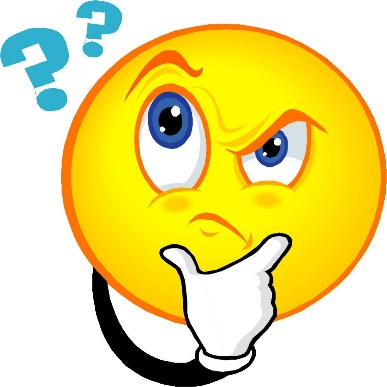 Povzetek snovi:LEGA IN PREBIVALSTVO
(96-99)1. Lega:- Vzhod Evrope = od Srednje Evrope do reke in gorstva Ural.- Sever Azije = del Rusije vzhodno od Urala.2. Obseg Vzhodne Evrope in Severne Azije:- Do 1991 le ena država (Sovjetska zveza), iz katere je nastalo 15 držav.                 - Današnje države: (Glej vajo 42 v DZ na str. 99!).3. Prebivalstvo:- Gostota poselitve:* Zelo redka poselitev.* Gostejša je v evropskem delu. V azijskem delu Rusije pa je malo večja gostota le ob transsibirski železnici.- Narodna sestava:* Slovani (Rusi, Ukrajinci, Belorusi) - uporabljajo pisavo cirilico.* Romani (Moldavci).* Majhni narodi (npr. Čečeni - so hoteli odcepitev od Rusije; spori in vojne).- Verska sestava:* Prevladuje pravoslavna vera (pri manjših narodih islam).- Zanimivosti: “matrjoške” oz. »babuške«, balalajka …